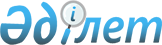 Об определении оптимальных сроков начала и завершения посевных работ по видам продукции растениеводства, подлежащим обязательному страхованию в растениеводстве, на 2018 год
					
			С истёкшим сроком
			
			
		
					Постановление акимата Костанайского района Костанайской области от 30 мая 2018 года № 290. Зарегистрировано Департаментом юстиции Костанайской области 15 июня 2018 года № 7861. Прекращено действие в связи с истечением срока
      В соответствии с подпунктом 5) пункта 1 статьи 31 Закона Республики Казахстан от 23 января 2001 года "О местном государственном управлении и самоуправлении в Республике Казахстан", подпунктом 3) пункта 3 статьи 5 Закона Республики Казахстан от 10 марта 2004 года "Об обязательном страховании в растениеводстве" акимат Костанайского района ПОСТАНОВЛЯЕТ:
      1. Определить оптимальные сроки начала и завершения посевных работ на территории Костанайского района в разрезе природно-климатических зон по видам продукции растениеводства, подлежащим обязательному страхованию в растениеводстве на 2018 год, согласно приложению к настоящему постановлению.
      2. Государственному учреждению "Отдел сельского хозяйства" акимата Костанайского района в установленном законодательством Республики Казахстан порядке обеспечить:
      1) государственную регистрацию настоящего постановления в территориальном органе юстиции;
      2) в течение десяти календарных дней со дня государственной регистрации настоящего постановления акимата направление его копии в бумажном и электронном виде на казахском и русском языках в Республиканское государственное предприятие на праве хозяйственного ведения "Республиканский центр правовой информации" для официального опубликования и включения в Эталонный контрольный банк нормативных правовых актов Республики Казахстан;
      3) размещение настоящего постановления на интернет – ресурсе акимата Костанайского района после его официального опубликования.
      3. Контроль за исполнением настоящего постановления возложить на курирующего заместителя акима Костанайского района.
      4. Настоящее постановление вводится в действие по истечении десяти календарных дней после дня его первого официального опубликования. Оптимальные сроки начала и завершения посевных работ на территории Костанайского района в разрезе природно-климатических зон по видам продукции растениеводства, подлежащим обязательному страхованию в растениеводстве, на 2018 год
					© 2012. РГП на ПХВ «Институт законодательства и правовой информации Республики Казахстан» Министерства юстиции Республики Казахстан
				
      Аким Костанайского района

К. Ахметов
Приложение
к постановлению акимата
от 30 мая 2018 года
№ 290
№
Виды продукции растениеводства
Начало и завершение посевных работ
II природно-климатическая зона (степная)
II природно-климатическая зона (степная)
II природно-климатическая зона (степная)
1
Яровая мягкая пшеница
с 15 мая по 2июня
2
Яровая твердая пшеница
с 18 мая по 28 мая
3
Озимая пшеница
с 25 августа по 15 сентября
4
Овес
с 15 мая по 5 июня
5
Ячмень яровой 
с 15 мая по 5 июня
6
Просо
с 20 мая по 5 июня
7
Горох
с 20 мая по 31 мая
8
Нут
с 15 мая по 25 мая
9
Подсолнечник
с 5 мая по 18 мая
10
Рапс
с 20 мая по 28 мая